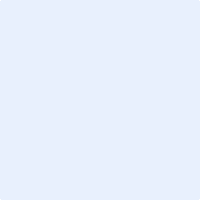 Committee Member Work Plan		JANFEBMARAPRMAYJUNResponsibilityResponsibilityResponsibilityResponsibilityResponsibilityResponsibilityTask(s)Task(s)Task(s)Task(s)Task(s)Task(s)JULYAUGSEPTOCTNOVDECResponsibilityResponsibilityResponsibilityResponsibilityResponsibilityResponsibilityTask(s)Task(s)Task(s)Task(s)Task(s)Task(s)